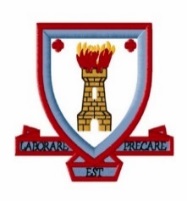 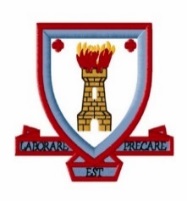 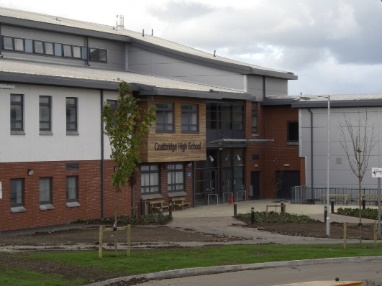 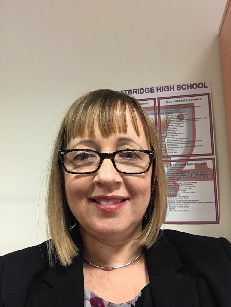 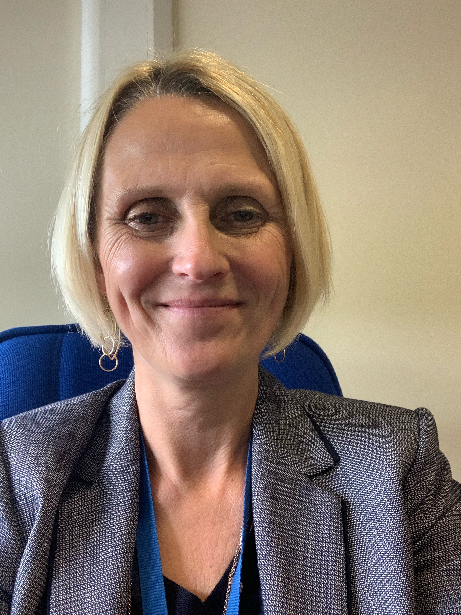 Our Transition Year – “P7 Class of 2021”Our transition programme began this year when pupils had settled in to P7 following lockdown and the summer break. Due to the continued restrictions in place, we set out to ensure that P7 pupils had every opportunity to prepare for their transition to high school. A series of lessons designed by subject specialists across all curricular areas were delivered by primary colleagues. In addition, video messages have been sent to P7 classes from individuals across the Coatbridge High school community. On 26th May all P7 classes participated in a virtual assembly learning about Coatbridge High School’s values and expectations and useful information for starting S1 in August..Later that day, Mrs Creaney (Head Teacher), Mrs Mills (Year Head for S1) and Mrs Dunion (PT Access to Learning & Behaviour) were delighted to be joined with a large number of P7 pupils and their parents for a virtual information Q&A session. Highlights of Our Transition YearThank you to Primary colleagues for sharing images of some of their transition lessons.Pupils from Bargeddie Primary enjoyed their WW1 lesson.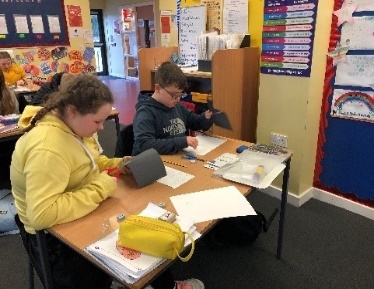 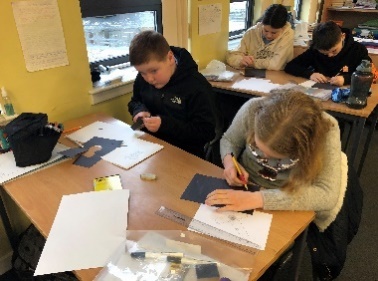 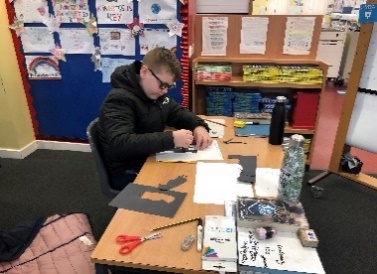 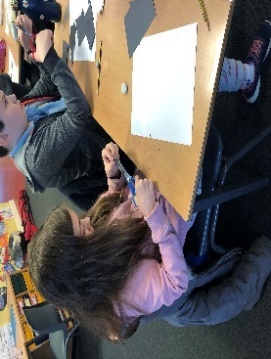 Pupils from Townhead Primary enjoyed the Music lesson, the Centenary lesson and the meeting with Jamie Dungavell (Home School Partership Officer).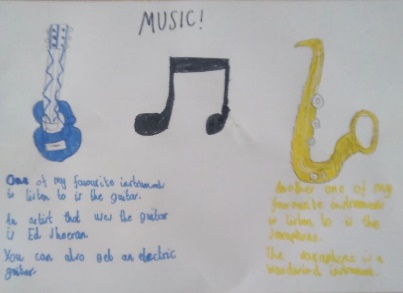 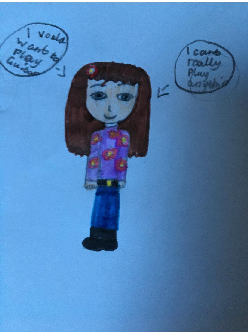 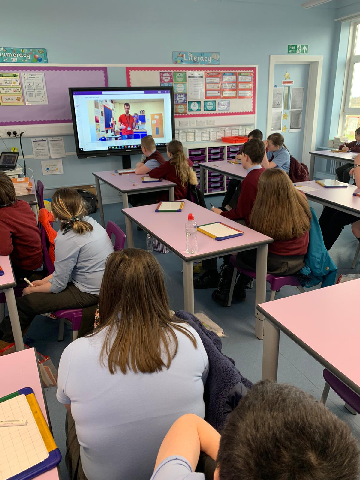 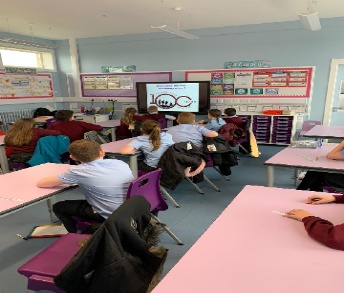 By far the most photographed event was the “Bridge the Gap” lesson provided by our Technical department. Coatbridge cluster is definitely “Developing the Young Workforce!”Greenhill primary demonstrated excellent team working and problem-solving expertise during the lesson.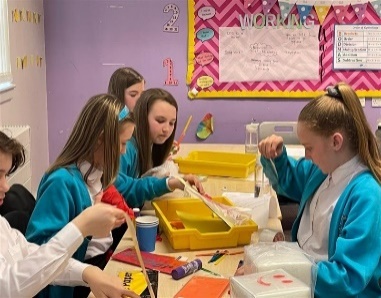 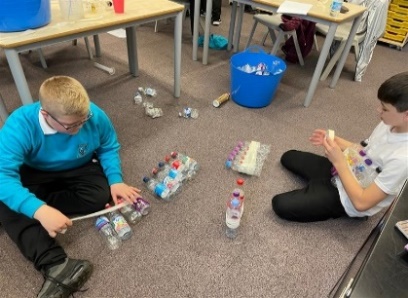 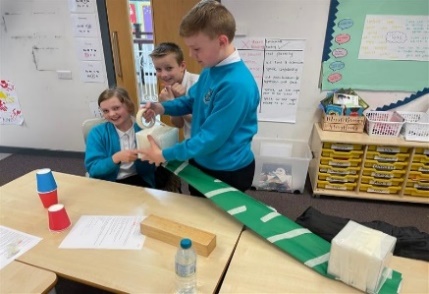 The “Bridge that Gap” lesson was also popular with the budding engineers of Langloan Primary. . 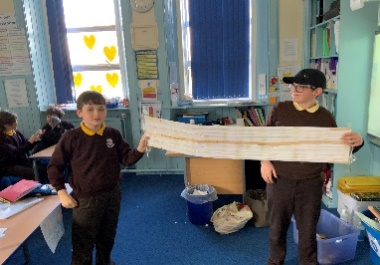 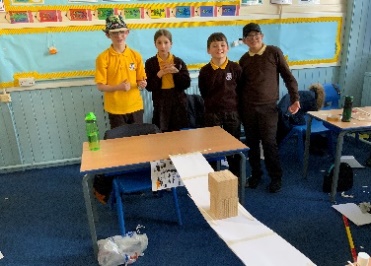 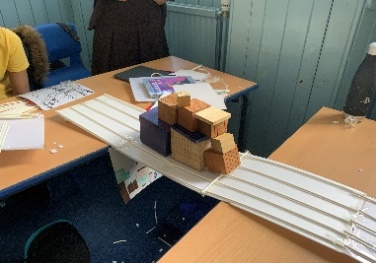 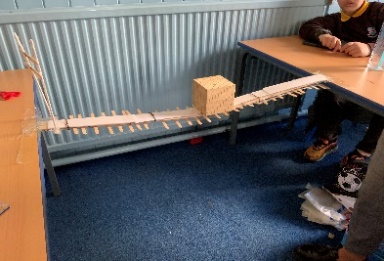 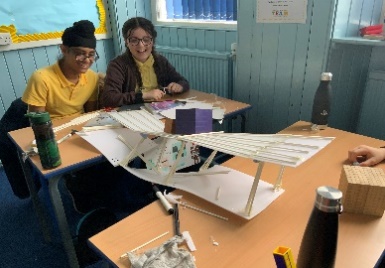 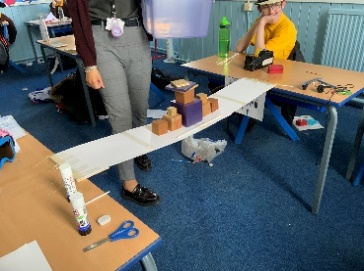 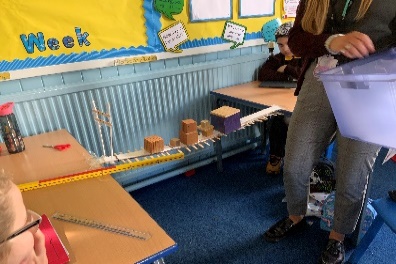 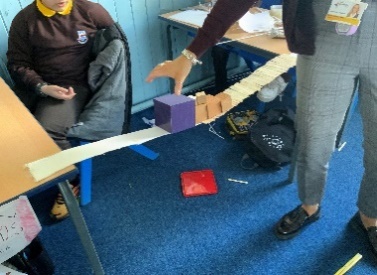 The pupils of Glenboig primary were also keen to show us their outstanding design and bridge building skills. 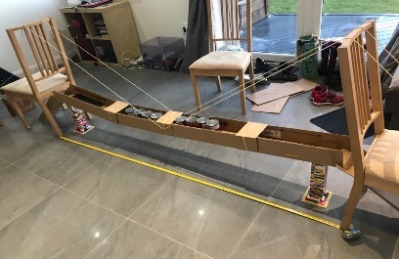 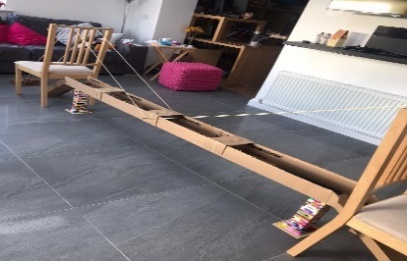 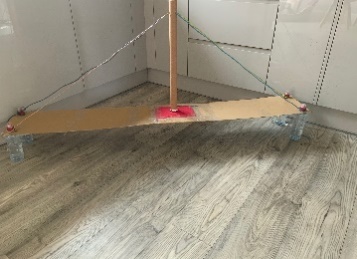 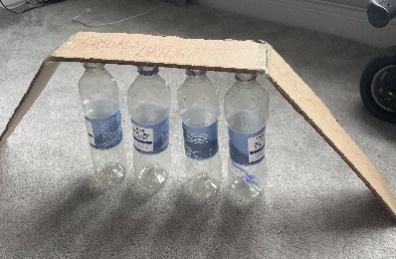 The scientists of tomorrow from Kirkshaws Primary had fun with their Science experiments during our virtual transition week.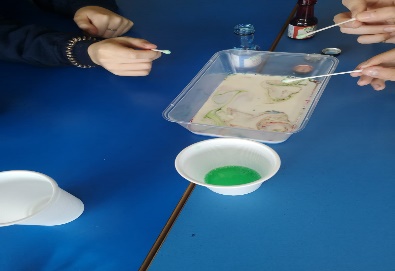 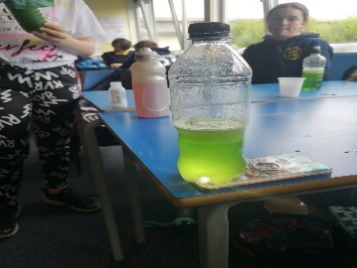 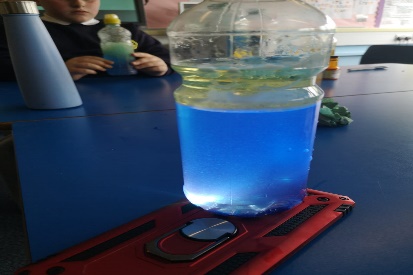 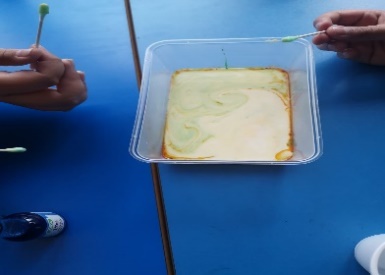 Carnbroe Primary is also home to some enthusiastic Scientists!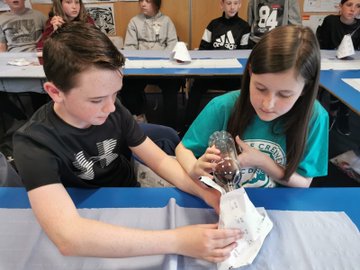 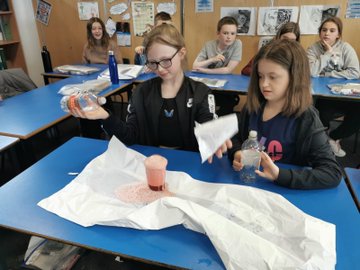 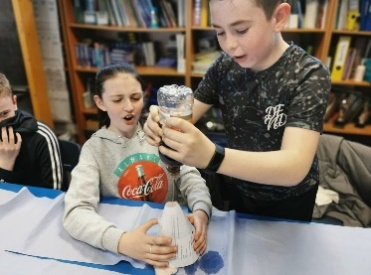 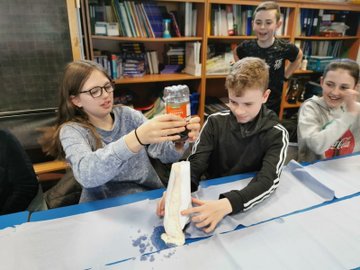 Old Monkland Primary is home to some outstanding artist talent who enjoyed their Art lesson!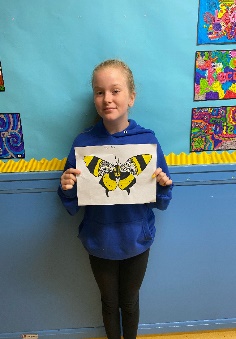 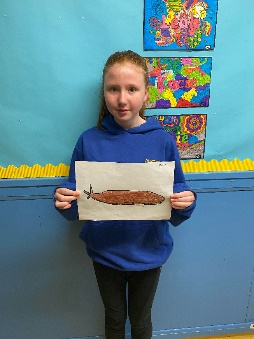 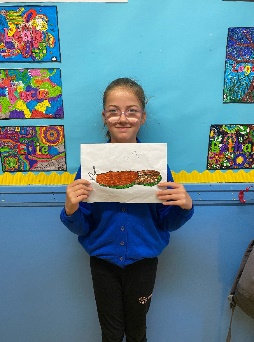 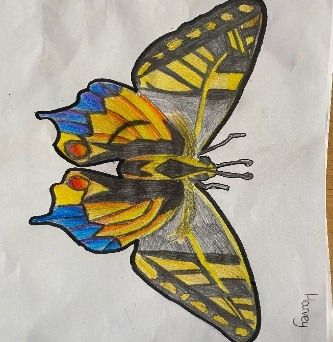 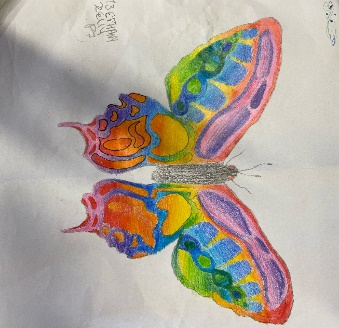 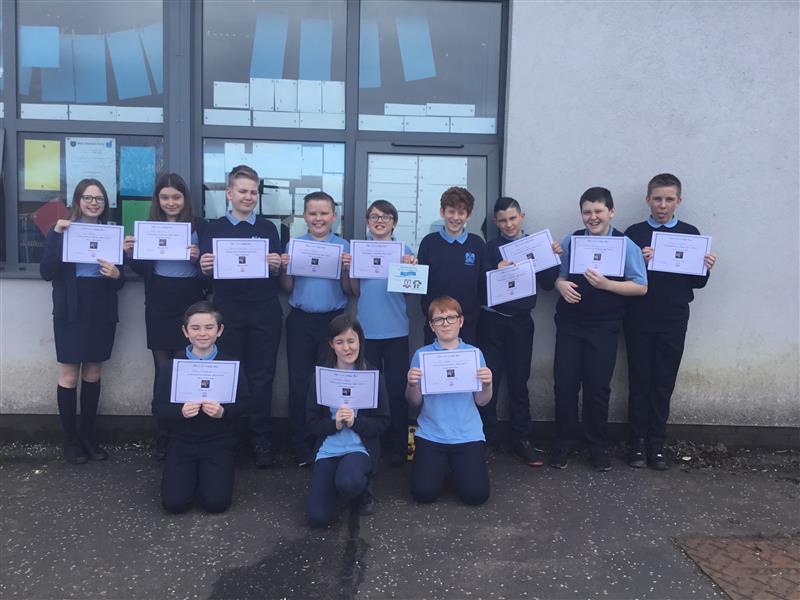 All finalists who participated in the public speaking event were presented with a certificate from the English department due to the high standard of entries this year. Carnbroe primary shared photos of their finalists with us.Shawhead Primary had fun completing the “Mystery Box of Maths” activities in their dining hall. 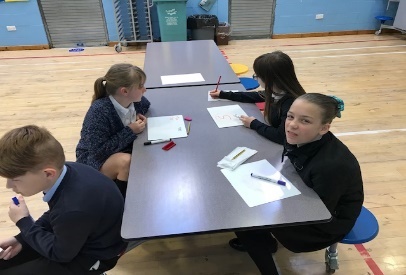 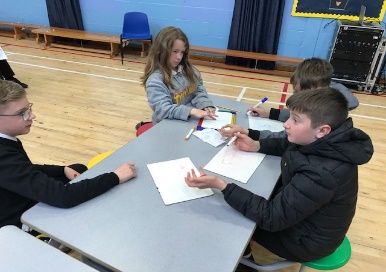 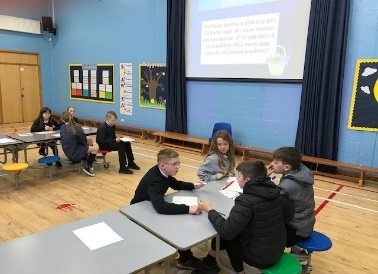 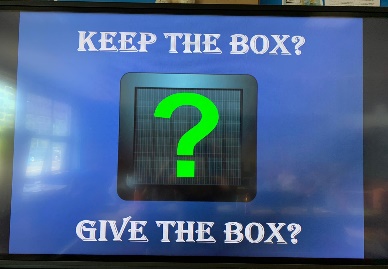 Sikeside Primary pupils enjoyed their Spanish lesson from the Modern Languages department.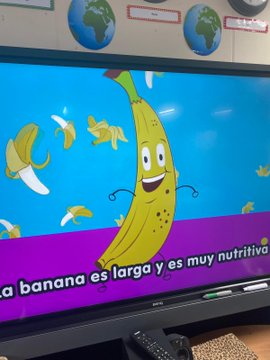 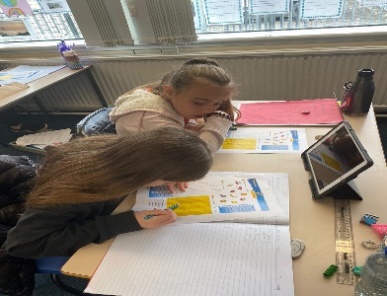 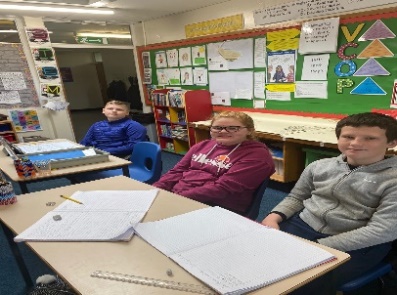 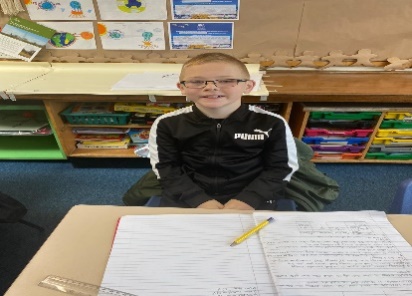 In May we were delighted to provide rugby sessions to all our partner primaries as part of our School of Rugby programme in partnership with Waysiders Drumpellier and Scottish Rugby Union.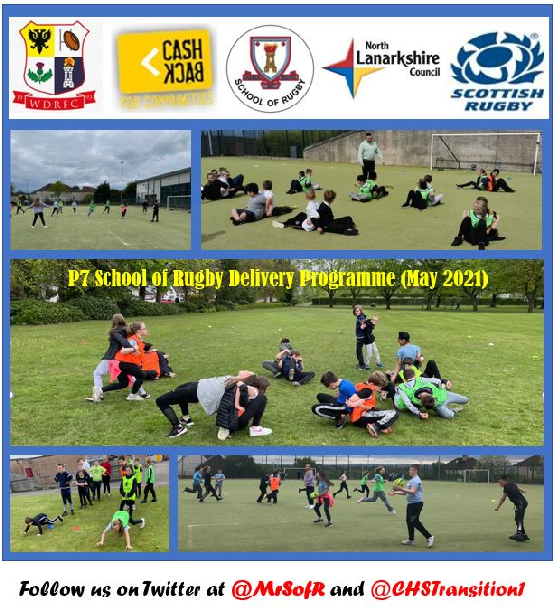 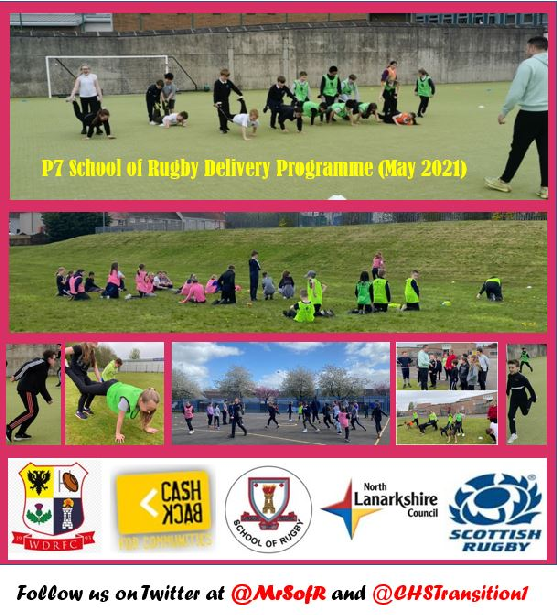 We were also pleased to welcome along applicants for our School of Dance and Aesthetics for auditions.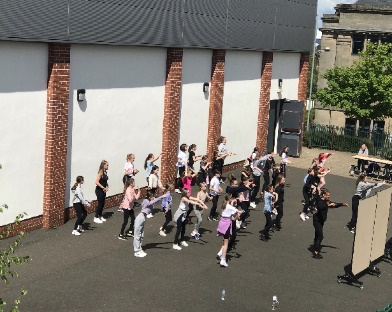 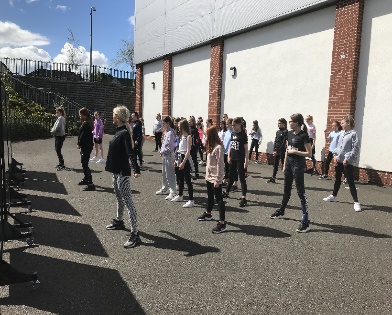 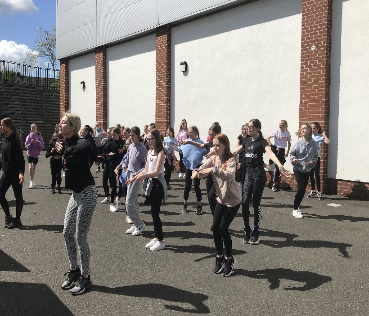 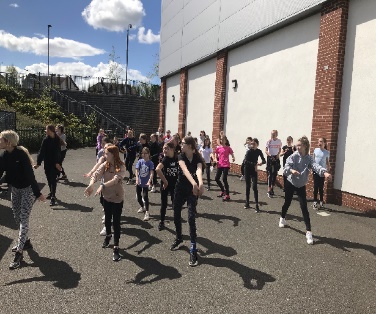 The highlight of our programme however has to be welcoming all P7 pupils to visit Coatbridge High school for a tour of the building and to take part in our PE event hosted by our Senior Sports’ Leaders.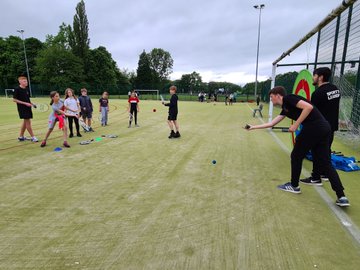 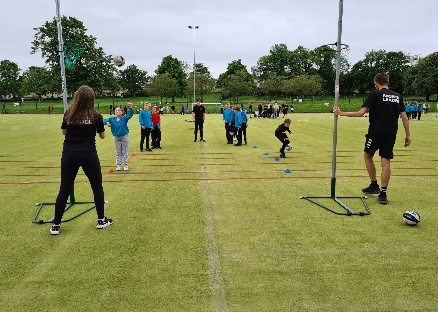 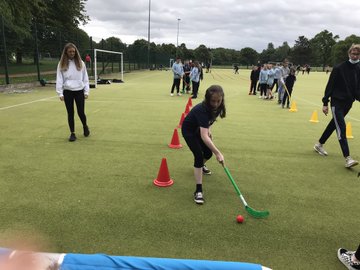 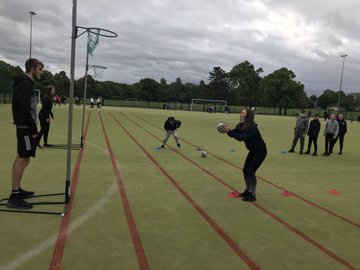 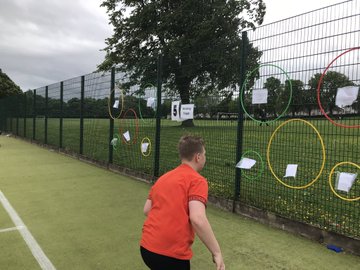 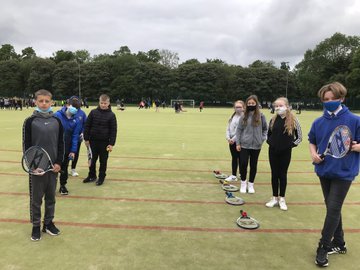 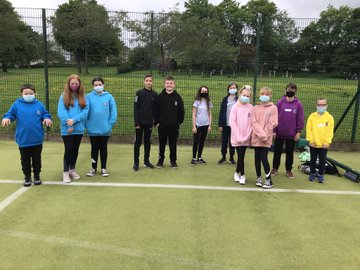 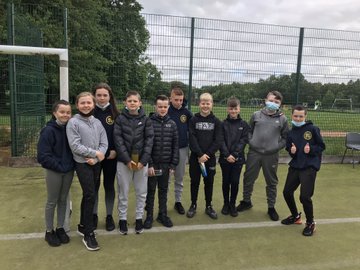 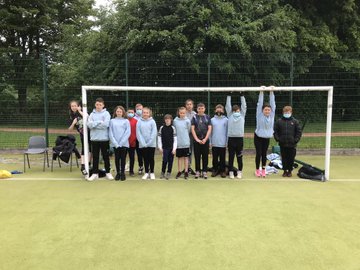 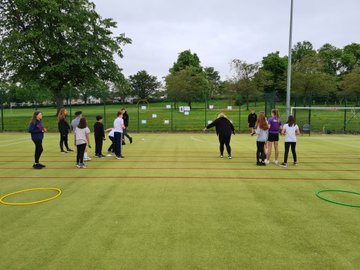 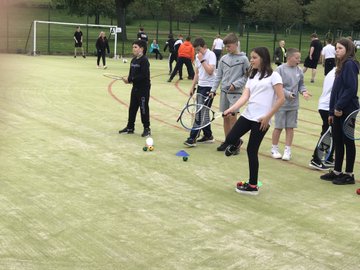 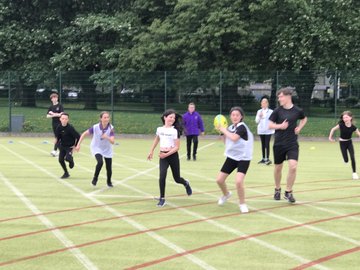 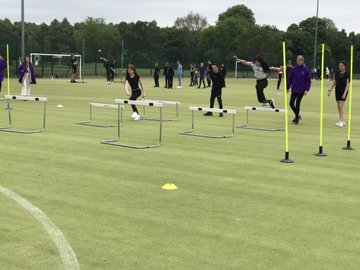 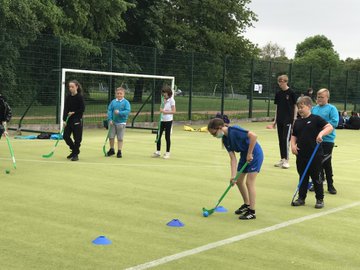 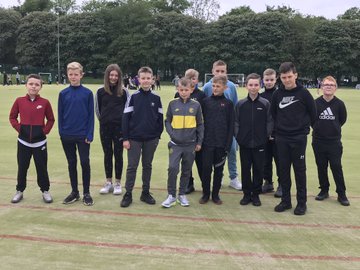 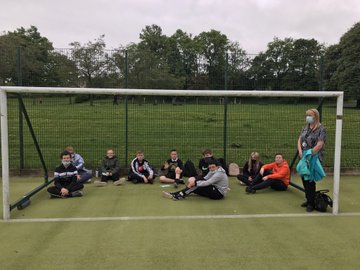 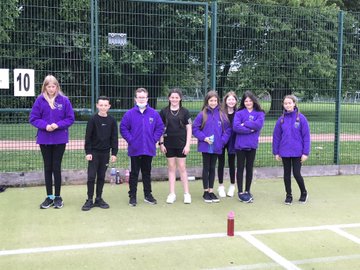 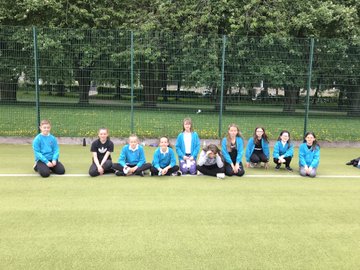 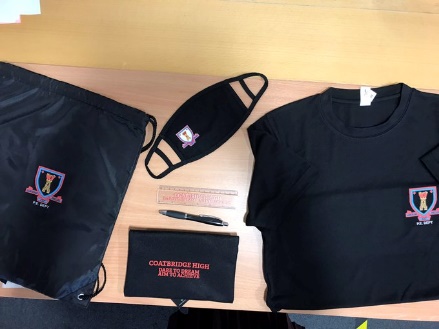 Primary 7 pupils were delighted to receive a goodie bag of Coatbridge High essentials from ourselves to start their preparations for August.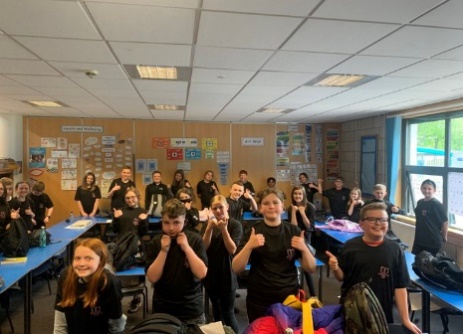 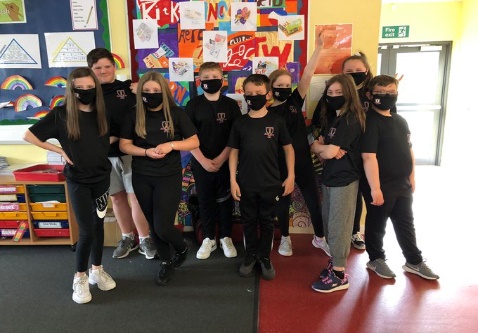 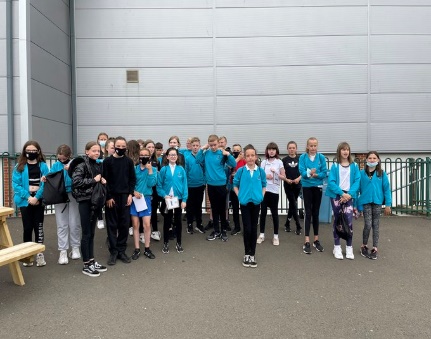 Transition information – have your sayNew House SystemFrom August 2021 we have a new house system starting in Coatbridge High School.We hope you have enjoyed your P7 Transition year with us and we look forward to welcoming you to join the Coatbridge High school community in August. Enjoy your holidays!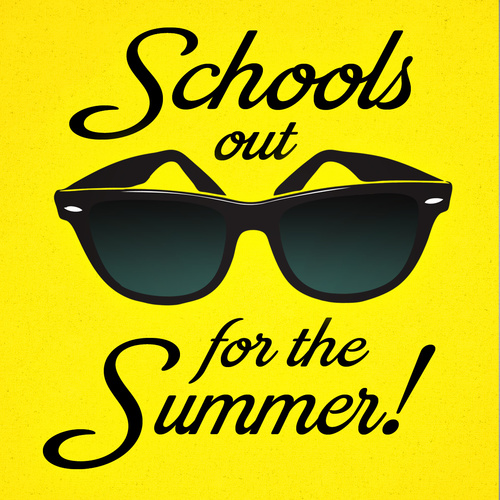 Keep in touchParental engagement is very important to us in Coatbridge High school. There are many ways in which you can follow what is happening in Coatbridge High school in order to support your son/daughter during this important transition year and during coming years.Follow us via Twitter   –  @CoatbridgeHigh  @CHStransition1Keep up to date with our school website   – https://blogs.glowscotland.org.uk/nl/coatbridgehighschoolIf you have any concerns regarding your child’s transition and you would rather speak to me in person (Mrs Dunion), please call the school office at (01236) 794848 leaving you and your child’s name, the primary school they currently attend and your contact number. We look forward to working with your child and your family over coming years to ensure they achieve all they can. 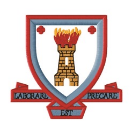 Working in partnership with our partner primary schools.“Dare to Dream, Aim to Achieve”PTPS House NameColourMrs BallantyneSkyeRedMrs BeatonLewisYellowMrs FawcettMullPurpleMrs HunterArranBlueMrs NicholsonIslayGreen